Краткие итоги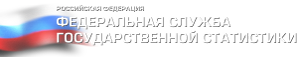 12 августа 2021 года О миграционных процессах в Грайворонском городском округе
в 1 полугодии 2021 годаПо данным текущего учета за январь-июнь 2021 года в населенные пункты округа на постоянное и временное место жительства прибыли 953 человека, в том числе 246 –  в городскую и 707 – в сельскую местность. Выбыли из населенных пунктов  округа 634, 144 и 490 человек соответственно. Миграционный прирост населения за отчетный период составил 319 человек, в том числе  в городской местности – 102,  в сельской местности  – 217 человек.  По сравнению с 1 полугодием  2020 года прибывших больше на 271 человека, выбывших – на 21, миграционный прирост увеличился  на 250 человек. За счет обмена населением  в пределах России за январь-июнь 2021 года  получена миграционная прибыль населения в количестве 266 человек. Наибольший миграционный прирост сложился в результате обмена населением с субъектами Центрального (148 человек), Южного (65) и Уральского (18)  федеральных округов. Сложившийся за 1 квартал 2021 года в результате обмена с зарубежными странами   прирост населения составил 53 человека, в том числе  в результате обмена населением с Украиной – 37, с Узбекистаном – 11 человек. 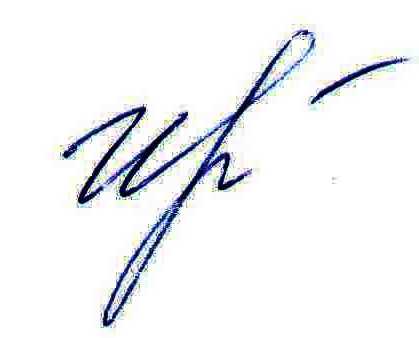 Руководитель подразделенияБелгородстата в г. Грайворон 						       С.В.Ильина Январь-июнь 2021 годаЯнварь-июнь 2021 годаЯнварь-июнь 2021 годаЯнварь-июнь 2020 годаЯнварь-июнь 2020 годаЯнварь-июнь 2020 годачисло
прибывшихчисло
выбывшихмиграционный
прирост, убыль (-) населениячисло
прибывшихчисло
выбывшихмиграционный
прирост, убыль (-) населенияМиграция – всего, человек95363431968261369в том числе:в пределах России77150526652150912международная миграция1821295316110457из нее:со странами СНГ1791255415410153с другими зарубежными странами34-1734Общие коэффициенты миграции (на 1000 человек населения)64,342,821,546,241,54,37